《产品表现技法（一）》教学大纲课程名称：产品表现技法课程名称：产品表现技法课程名称：产品表现技法课程名称：产品表现技法课程名称：产品表现技法课程类别（必修/选修）：课程类别（必修/选修）：课程类别（必修/选修）：课程类别（必修/选修）：课程英文名称： Design Sketch课程英文名称： Design Sketch课程英文名称： Design Sketch课程英文名称： Design Sketch课程英文名称： Design Sketch课程英文名称： Design Sketch课程英文名称： Design Sketch课程英文名称： Design Sketch课程英文名称： Design Sketch总学时/周学时/学分：总学时/周学时/学分：总学时/周学时/学分：总学时/周学时/学分：总学时/周学时/学分：其中实验/实践学时：其中实验/实践学时：其中实验/实践学时：其中实验/实践学时：先修课程： 先修课程： 先修课程： 先修课程： 先修课程： 先修课程： 先修课程： 先修课程： 先修课程： 授课时间：授课时间：授课时间：授课时间：授课时间：授课地点：授课地点：授课地点：授课地点：授课对象：2019级工业设计系学生授课对象：2019级工业设计系学生授课对象：2019级工业设计系学生授课对象：2019级工业设计系学生授课对象：2019级工业设计系学生授课对象：2019级工业设计系学生授课对象：2019级工业设计系学生授课对象：2019级工业设计系学生授课对象：2019级工业设计系学生开课学院：粤台产业科技学院 工业设计系开课学院：粤台产业科技学院 工业设计系开课学院：粤台产业科技学院 工业设计系开课学院：粤台产业科技学院 工业设计系开课学院：粤台产业科技学院 工业设计系开课学院：粤台产业科技学院 工业设计系开课学院：粤台产业科技学院 工业设计系开课学院：粤台产业科技学院 工业设计系开课学院：粤台产业科技学院 工业设计系任课教师姓名/职称：潘昌雨副教授任课教师姓名/职称：潘昌雨副教授任课教师姓名/职称：潘昌雨副教授任课教师姓名/职称：潘昌雨副教授任课教师姓名/职称：潘昌雨副教授任课教师姓名/职称：潘昌雨副教授任课教师姓名/职称：潘昌雨副教授任课教师姓名/职称：潘昌雨副教授任课教师姓名/职称：潘昌雨副教授答疑时间、地点与方式：答疑时间、地点与方式：答疑时间、地点与方式：答疑时间、地点与方式：答疑时间、地点与方式：答疑时间、地点与方式：答疑时间、地点与方式：答疑时间、地点与方式：答疑时间、地点与方式：课程考核方式：开卷（   ）     闭卷（  ）   课程论文（  ）   其它（ √ 作品 ）课程考核方式：开卷（   ）     闭卷（  ）   课程论文（  ）   其它（ √ 作品 ）课程考核方式：开卷（   ）     闭卷（  ）   课程论文（  ）   其它（ √ 作品 ）课程考核方式：开卷（   ）     闭卷（  ）   课程论文（  ）   其它（ √ 作品 ）课程考核方式：开卷（   ）     闭卷（  ）   课程论文（  ）   其它（ √ 作品 ）课程考核方式：开卷（   ）     闭卷（  ）   课程论文（  ）   其它（ √ 作品 ）课程考核方式：开卷（   ）     闭卷（  ）   课程论文（  ）   其它（ √ 作品 ）课程考核方式：开卷（   ）     闭卷（  ）   课程论文（  ）   其它（ √ 作品 ）课程考核方式：开卷（   ）     闭卷（  ）   课程论文（  ）   其它（ √ 作品 ）使用教材，教学参考资料：蒲大圣 宋杨 刘旭，《产品设计手绘表现技法》，高等教育出版社。使用教材，教学参考资料：蒲大圣 宋杨 刘旭，《产品设计手绘表现技法》，高等教育出版社。使用教材，教学参考资料：蒲大圣 宋杨 刘旭，《产品设计手绘表现技法》，高等教育出版社。使用教材，教学参考资料：蒲大圣 宋杨 刘旭，《产品设计手绘表现技法》，高等教育出版社。使用教材，教学参考资料：蒲大圣 宋杨 刘旭，《产品设计手绘表现技法》，高等教育出版社。使用教材，教学参考资料：蒲大圣 宋杨 刘旭，《产品设计手绘表现技法》，高等教育出版社。使用教材，教学参考资料：蒲大圣 宋杨 刘旭，《产品设计手绘表现技法》，高等教育出版社。使用教材，教学参考资料：蒲大圣 宋杨 刘旭，《产品设计手绘表现技法》，高等教育出版社。使用教材，教学参考资料：蒲大圣 宋杨 刘旭，《产品设计手绘表现技法》，高等教育出版社。课程简介：本课程本课程主要在培养手绘之基础能力，使学生学会如何用简洁、有效或快速的方法，将想法以草图、图案的方式表现出来。课程中着重在纯手绘的基本练习，透过笔纸以及会图软件，适量的练习与作业，以循次渐进的教导，学习常用、基本的手绘表现技法；以提升学生手绘图形、图案与草图的沟通能力。课程简介：本课程本课程主要在培养手绘之基础能力，使学生学会如何用简洁、有效或快速的方法，将想法以草图、图案的方式表现出来。课程中着重在纯手绘的基本练习，透过笔纸以及会图软件，适量的练习与作业，以循次渐进的教导，学习常用、基本的手绘表现技法；以提升学生手绘图形、图案与草图的沟通能力。课程简介：本课程本课程主要在培养手绘之基础能力，使学生学会如何用简洁、有效或快速的方法，将想法以草图、图案的方式表现出来。课程中着重在纯手绘的基本练习，透过笔纸以及会图软件，适量的练习与作业，以循次渐进的教导，学习常用、基本的手绘表现技法；以提升学生手绘图形、图案与草图的沟通能力。课程简介：本课程本课程主要在培养手绘之基础能力，使学生学会如何用简洁、有效或快速的方法，将想法以草图、图案的方式表现出来。课程中着重在纯手绘的基本练习，透过笔纸以及会图软件，适量的练习与作业，以循次渐进的教导，学习常用、基本的手绘表现技法；以提升学生手绘图形、图案与草图的沟通能力。课程简介：本课程本课程主要在培养手绘之基础能力，使学生学会如何用简洁、有效或快速的方法，将想法以草图、图案的方式表现出来。课程中着重在纯手绘的基本练习，透过笔纸以及会图软件，适量的练习与作业，以循次渐进的教导，学习常用、基本的手绘表现技法；以提升学生手绘图形、图案与草图的沟通能力。课程简介：本课程本课程主要在培养手绘之基础能力，使学生学会如何用简洁、有效或快速的方法，将想法以草图、图案的方式表现出来。课程中着重在纯手绘的基本练习，透过笔纸以及会图软件，适量的练习与作业，以循次渐进的教导，学习常用、基本的手绘表现技法；以提升学生手绘图形、图案与草图的沟通能力。课程简介：本课程本课程主要在培养手绘之基础能力，使学生学会如何用简洁、有效或快速的方法，将想法以草图、图案的方式表现出来。课程中着重在纯手绘的基本练习，透过笔纸以及会图软件，适量的练习与作业，以循次渐进的教导，学习常用、基本的手绘表现技法；以提升学生手绘图形、图案与草图的沟通能力。课程简介：本课程本课程主要在培养手绘之基础能力，使学生学会如何用简洁、有效或快速的方法，将想法以草图、图案的方式表现出来。课程中着重在纯手绘的基本练习，透过笔纸以及会图软件，适量的练习与作业，以循次渐进的教导，学习常用、基本的手绘表现技法；以提升学生手绘图形、图案与草图的沟通能力。课程简介：本课程本课程主要在培养手绘之基础能力，使学生学会如何用简洁、有效或快速的方法，将想法以草图、图案的方式表现出来。课程中着重在纯手绘的基本练习，透过笔纸以及会图软件，适量的练习与作业，以循次渐进的教导，学习常用、基本的手绘表现技法；以提升学生手绘图形、图案与草图的沟通能力。课程教学目标1. 理解透視法應用 2. 顏色與材質平衡关系 3. 理解斷面線與分模線表達方式 4. 理解構圖之应用 5. 实际操作表現技法的各项工具课程教学目标1. 理解透視法應用 2. 顏色與材質平衡关系 3. 理解斷面線與分模線表達方式 4. 理解構圖之应用 5. 实际操作表現技法的各项工具课程教学目标1. 理解透視法應用 2. 顏色與材質平衡关系 3. 理解斷面線與分模線表達方式 4. 理解構圖之应用 5. 实际操作表現技法的各项工具课程教学目标1. 理解透視法應用 2. 顏色與材質平衡关系 3. 理解斷面線與分模線表達方式 4. 理解構圖之应用 5. 实际操作表現技法的各项工具课程教学目标1. 理解透視法應用 2. 顏色與材質平衡关系 3. 理解斷面線與分模線表達方式 4. 理解構圖之应用 5. 实际操作表現技法的各项工具课程教学目标1. 理解透視法應用 2. 顏色與材質平衡关系 3. 理解斷面線與分模線表達方式 4. 理解構圖之应用 5. 实际操作表現技法的各项工具本课程与学生核心能力培养之间的关联(授课对象为理工科专业学生的课程填写此栏）：核心能力1. 核心能力2. 核心能力3.□核心能力4.□核心能力5.□核心能力6. □核心能力7．□核心能力8．本课程与学生核心能力培养之间的关联(授课对象为理工科专业学生的课程填写此栏）：核心能力1. 核心能力2. 核心能力3.□核心能力4.□核心能力5.□核心能力6. □核心能力7．□核心能力8．本课程与学生核心能力培养之间的关联(授课对象为理工科专业学生的课程填写此栏）：核心能力1. 核心能力2. 核心能力3.□核心能力4.□核心能力5.□核心能力6. □核心能力7．□核心能力8．理论教学进程表理论教学进程表理论教学进程表理论教学进程表理论教学进程表理论教学进程表理论教学进程表理论教学进程表理论教学进程表周次教学主题教学主题学时数教学的重点、难点、课程思政融入点教学的重点、难点、课程思政融入点教学的重点、难点、课程思政融入点教学方式作业安排1材质与颜色1材质与颜色13重点：全反射，雾面材质。难点：质感表现课程思政融入点：寻找日常生活中相关材质的产品，并将观察到的表现在手绘中，学习留心观察生活，并学会运用重点：全反射，雾面材质。难点：质感表现课程思政融入点：寻找日常生活中相关材质的产品，并将观察到的表现在手绘中，学习留心观察生活，并学会运用重点：全反射，雾面材质。难点：质感表现课程思政融入点：寻找日常生活中相关材质的产品，并将观察到的表现在手绘中，学习留心观察生活，并学会运用课堂讲授几何造型质感作业10件2材质与颜色2材质与颜色23重点：亮面烤漆材质，木纹难点：质感表现搭配光影课程思政融入点：寻找日常生活中相关材质的产品，并将观察到的表现在手绘中，学习留心观察生活，并学会运用重点：亮面烤漆材质，木纹难点：质感表现搭配光影课程思政融入点：寻找日常生活中相关材质的产品，并将观察到的表现在手绘中，学习留心观察生活，并学会运用重点：亮面烤漆材质，木纹难点：质感表现搭配光影课程思政融入点：寻找日常生活中相关材质的产品，并将观察到的表现在手绘中，学习留心观察生活，并学会运用课堂讲授几何造型质感作业10件3材质与颜色3材质与颜色33重点：玻璃材质难点：质感表现搭配光影课程思政融入点：寻找日常生活中相关材质的产品，并将观察到的表现在手绘中，学习留心观察生活，并学会运用重点：玻璃材质难点：质感表现搭配光影课程思政融入点：寻找日常生活中相关材质的产品，并将观察到的表现在手绘中，学习留心观察生活，并学会运用重点：玻璃材质难点：质感表现搭配光影课程思政融入点：寻找日常生活中相关材质的产品，并将观察到的表现在手绘中，学习留心观察生活，并学会运用课堂讲授玻璃杯造型质感作业10件4材质与颜色4材质与颜色43重点：木质材质难点：质感表现搭配光影课程思政融入点：寻找日常生活中相关材质的产品，并将观察到的表现在手绘中，学习留心观察生活，并学会运用重点：木质材质难点：质感表现搭配光影课程思政融入点：寻找日常生活中相关材质的产品，并将观察到的表现在手绘中，学习留心观察生活，并学会运用重点：木质材质难点：质感表现搭配光影课程思政融入点：寻找日常生活中相关材质的产品，并将观察到的表现在手绘中，学习留心观察生活，并学会运用课堂讲授木质椅子作业10件5分模线与孔洞1分模线与孔洞13重点：产品分模线与孔洞表现难点：设计应用表现课程思政融入点：寻找工业生产中的产品分模线，并将分模线表现在手绘作品中，注重学以致用重点：产品分模线与孔洞表现难点：设计应用表现课程思政融入点：寻找工业生产中的产品分模线，并将分模线表现在手绘作品中，注重学以致用重点：产品分模线与孔洞表现难点：设计应用表现课程思政融入点：寻找工业生产中的产品分模线，并将分模线表现在手绘作品中，注重学以致用课堂讲授分模线与孔洞型质感作业10件6分模线与孔洞2分模线与孔洞23重点：产品分模线与孔洞表现难点：设计应用表现课程思政融入点：寻找工业生产中的产品分模线，并将分模线表现在手绘作品中，注重学以致用重点：产品分模线与孔洞表现难点：设计应用表现课程思政融入点：寻找工业生产中的产品分模线，并将分模线表现在手绘作品中，注重学以致用重点：产品分模线与孔洞表现难点：设计应用表现课程思政融入点：寻找工业生产中的产品分模线，并将分模线表现在手绘作品中，注重学以致用课堂讲授分模线与孔洞型质感作业10件7汽车表现技法1 汽车表现技法1 3重点：汽车与透视表现；难点：综合应用课程思政融入点：将所学知识运用于实际的产品表现中，注重理论与实践的统一重点：汽车与透视表现；难点：综合应用课程思政融入点：将所学知识运用于实际的产品表现中，注重理论与实践的统一重点：汽车与透视表现；难点：综合应用课程思政融入点：将所学知识运用于实际的产品表现中，注重理论与实践的统一实训汽车造型质感作业5件8汽车表现技法3汽车表现技法33重点：汽车的种类与比例2 跑车难点：综合应用课程思政融入点：将所学知识运用于实际的产品表现中，注重理论与实践的统一重点：汽车的种类与比例2 跑车难点：综合应用课程思政融入点：将所学知识运用于实际的产品表现中，注重理论与实践的统一重点：汽车的种类与比例2 跑车难点：综合应用课程思政融入点：将所学知识运用于实际的产品表现中，注重理论与实践的统一实训实际操作9汽车表现技法5汽车表现技法53重点：汽车的种类与比例3越野车难点：综合应用课程思政融入点：将所学知识运用于实际的产品表现中，注重理论与实践的统一重点：汽车的种类与比例3越野车难点：综合应用课程思政融入点：将所学知识运用于实际的产品表现中，注重理论与实践的统一重点：汽车的种类与比例3越野车难点：综合应用课程思政融入点：将所学知识运用于实际的产品表现中，注重理论与实践的统一实训实际操作10汽车表现技法6汽车表现技法63重点：面包贩卖车难点：综合应用课程思政融入点：将所学知识运用于实际的产品表现中，注重理论与实践的统一重点：面包贩卖车难点：综合应用课程思政融入点：将所学知识运用于实际的产品表现中，注重理论与实践的统一重点：面包贩卖车难点：综合应用课程思政融入点：将所学知识运用于实际的产品表现中，注重理论与实践的统一实训实际操作合计：合计：合计：30实践教学进程表实践教学进程表实践教学进程表实践教学进程表实践教学进程表实践教学进程表实践教学进程表实践教学进程表实践教学进程表周次实验项目名称实验项目名称学时重点、难点、课程思政融入点重点、难点、课程思政融入点项目类型（验证/综合/设计）教学方式教学方式1各类产品技法表现综合练习1各类产品技法表现综合练习13重点：机车表现难点：综合应用课程思政融入点：将所学知识运用于实际的产品表现中，注重理论与实践的统一重点：机车表现难点：综合应用课程思政融入点：将所学知识运用于实际的产品表现中，注重理论与实践的统一实训实际操作实际操作2各类产品技法表现综合练习2各类产品技法表现综合练习23重点：家电表现难点：综合应用形式与应用课程思政融入点：将所学知识运用于实际的产品表现中，注重理论与实践的统一重点：家电表现难点：综合应用形式与应用课程思政融入点：将所学知识运用于实际的产品表现中，注重理论与实践的统一实训实际操作实际操作3各类产品技法表现综合练习3各类产品技法表现综合练习33重点：卫浴表现难点：综合应用形式与应用课程思政融入点：将所学知识运用于实际的产品表现中，注重理论与实践的统一重点：卫浴表现难点：综合应用形式与应用课程思政融入点：将所学知识运用于实际的产品表现中，注重理论与实践的统一实训实际操作实际操作4各类产品技法表现综合练习4各类产品技法表现综合练习43重点：手工具表现难点：综合应用形式与应用课程思政融入点：将所学知识运用于实际的产品表现中，注重理论与实践的统一重点：手工具表现难点：综合应用形式与应用课程思政融入点：将所学知识运用于实际的产品表现中，注重理论与实践的统一实训实际操作实际操作5各类产品技法表现综合练习5各类产品技法表现综合练习53重点：有机造型表现难点：综合应用形式与应用课程思政融入点：将所学知识运用于实际的产品表现中，注重理论与实践的统一重点：有机造型表现难点：综合应用形式与应用课程思政融入点：将所学知识运用于实际的产品表现中，注重理论与实践的统一实训实际操作实际操作6各类产品技法表现综合练习5各类产品技法表现综合练习53重点：电动车表现 难点：综合应用课程思政融入点：将所学知识运用于实际的产品表现中，注重理论与实践的统一重点：电动车表现 难点：综合应用课程思政融入点：将所学知识运用于实际的产品表现中，注重理论与实践的统一实训实际操作实际操作合计：合计：合计：18考核方法及标准考核方法及标准考核方法及标准考核方法及标准考核方法及标准考核方法及标准考核方法及标准考核方法及标准考核方法及标准考核形式考核形式评价标准评价标准评价标准评价标准评价标准权重权重课题执行成果课题执行成果上课课题是否都完成，在细节上的处理有达到要求。上课课题是否都完成，在细节上的处理有达到要求。上课课题是否都完成，在细节上的处理有达到要求。上课课题是否都完成，在细节上的处理有达到要求。上课课题是否都完成，在细节上的处理有达到要求。30%30%作业缴交情况作业缴交情况作业的执行完成度。作业的执行完成度。作业的执行完成度。作业的执行完成度。作业的执行完成度。40%40%期中展期中展作品呈现完成度。作品呈现完成度。作品呈现完成度。作品呈现完成度。作品呈现完成度。30%30%大纲编写时间：2019.09.11大纲编写时间：2019.09.11大纲编写时间：2019.09.11大纲编写时间：2019.09.11大纲编写时间：2019.09.11大纲编写时间：2019.09.11大纲编写时间：2019.09.11大纲编写时间：2019.09.11大纲编写时间：2019.09.11系（部）审查意见：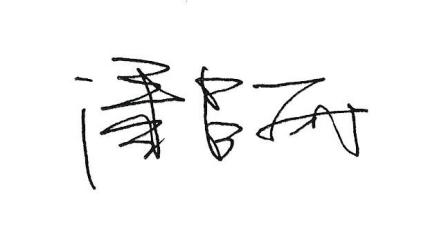 系（部）主任签名：                         日期：      年    月    日系（部）审查意见：系（部）主任签名：                         日期：      年    月    日系（部）审查意见：系（部）主任签名：                         日期：      年    月    日系（部）审查意见：系（部）主任签名：                         日期：      年    月    日系（部）审查意见：系（部）主任签名：                         日期：      年    月    日系（部）审查意见：系（部）主任签名：                         日期：      年    月    日系（部）审查意见：系（部）主任签名：                         日期：      年    月    日系（部）审查意见：系（部）主任签名：                         日期：      年    月    日系（部）审查意见：系（部）主任签名：                         日期：      年    月    日